MODULO DI DOMANDA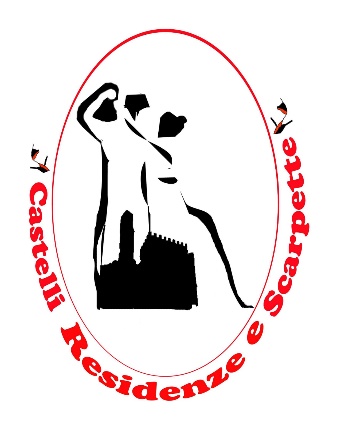 per la partecipazione alla Rassegna itinerante - FOTOGRAFIACastelli Residenze e Scarpettemodulo  di iscrizione deve pervenire entro il 28.10.2019 BIBLIOTECA SANTENAMAIL: bibliotecasantena@gmail.comDICHIARACATEGORIE PER CUI SI INTENDE PARTECIPAREA)		Residenze storiche, chiese e castelli piemontesi B)		La natura: perfezione delle geometrieC)		Volti e tradizioniD)		Eleganza e passione nel tango argentinoNOME DELL’OPERAA)		…………………………………………. B)		…………………………………………C)		…………………………………………D)		……………………………………………NOME DELL’OPERAA1)		…………………………………………. B1)		…………………………………………C1)		…………………………………………D1)		……………………………………………Allegare per ciascuna opera :Il  file in formato jpeg, dimensione massima 2MB. denominato cognome autore  titolo opera  e categoria  es. ROSSI_TORRE_ A);DICHIARADi aver  acquisito il consenso di eventuali terzi rappresentati  nelle fotografie, per la diffusione, delle immagini.ACCETTA  che i vincitori  della rassegna siano pubblicizzati sulla pagina facebook, a mezzo web, sulla stampa  specializzata ecc.che le opere di tutti i partecipanti siano pubblicate sulla pagina facebook per la votazione successivamente alla conclusione della mostra per determinare le opere che parteciperanno alle tappe successive della rassegnaLIBERATORIA PER LA PUBBLICAZION E DIVULGAZIONE DELLE IMMAGINIAUTORIZZALa pubblicazione delle immagini relative alle proprie opere e alla  propria persona tramite  web, social, stampa  ecc. relative alla rassegna  “Castelli Residenze e Scarpette”  e sui siti istituzionali dalle amministrazioni aderenti alla rassegna;Autorizza l’utilizzo a delle immagini della rassegna e per la rendicontazione ai soggetti che hanno finanziato il progetto;La fotografia e ripresa della propria persona effettuati a fini di promozione durante le attività o manifestazioni organizzate. …….………, lì …………………										IL DICHIARANTE										………………………..Informativa ai sensi dell’art. dell’art. 13-14 del Regolamento UE 2016/679L’interessato è informato che i dati sopra riportati saranno utilizzati per i fini sopra indicati , necessari per la partecipazione alla rassegna e verranno utilizzati esclusivamente per tale scopo  e ne autorizza l’utilizzo e dà il consenso per l’utilizzo.……….……, lì …………………IL DICHIARANTE………………………..Ai sensi dell’art. 38, D.P.R. 445 del 28 dicembre 2000, la dichiarazione è sottoscritta dall’interessato in presenza del dipendente addetto ovvero sottoscritta e inviata unitamente a copia fotostatica, non autenticata di un documento di identità del sottoscrittore,  all’ufficio competente via fax, tramite un incaricato, oppure a mezzo posta.Il sottoscrittoIl sottoscrittonato aIlResidente aResidente aIndirizzoIndirizzoIndirizzoIndirizzoCasella mailCasella mailCasella mailCasella mailRecapito Telefonico